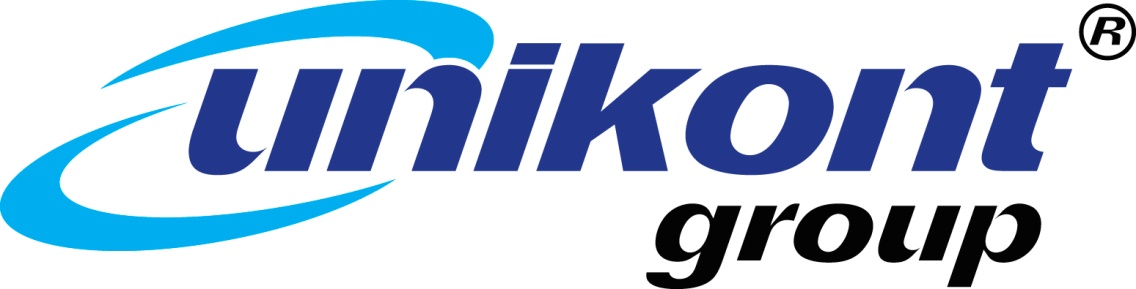 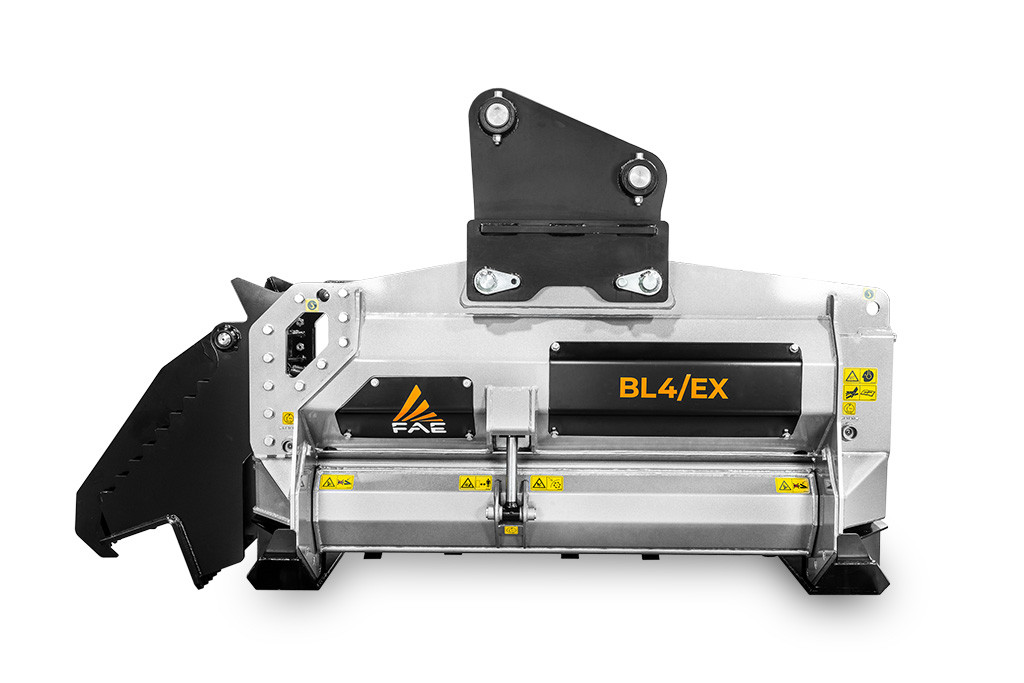 Technická a cenová nabídka pro (Název společnosti)Lesní fréza FAE BL4/EX/VT – BL4/EX/SONICTECHNICKÝ POPIS STROJEBL4/EX/VT pro nosiče o hmotnosti 18-25 tun drtí stromy až do průměru 30 cm. Fréza je nabízena ve dvou pracovních šířkách, a to ve 135 cm a 160 cm variantě. Fréza BL4 je ideální pro manipulaci a odstraňování vegetace v zalesněných oblastech, zejména pro práce, které vyžadují velkou kapacitu a rychlost drcení. Rotor je vybaven technologií Bite Limiter. Omezující profily na rotoru, určují pracovní hloubu, snižují množství potřebné síly a zaručují konstantní pracovní rychlost a vynikající výkon. Tepelně zpracované brousitelné nože z kované oceli typu BL jsou vyrobeny tak, aby byly provozní náklady co nejnižší.Volitelný systém Sonic zajišťuje dokonalou harmonii mezi nosičem a frézou FAE pomocí automatické kalibrace a neustálou regulací hydraulického průtoku frézy pro výrazné zvýšení produktivity. NEJDŮLEŽITĚJŠÍ VLASTNOSTISonic systémSonic je nový automatický inteligentní systém, který řídí převod hydrauliky v elektromotoruProtiostří Spike PROPro jemnější drcení a stejnoměrný finální produktBITE LIMITER ROTORVýjimečná rychlost a výkon s nižším požadavkem na výkon nosičeNEJČASTĚJŠÍ POUŽITÍČištění okolí kanálů, řek a rybníkůLesní údržbaOchrana životního a přirozeného prostředí ZÁKLADNÍ VÝBAVA LESNÍ FRÉZY 
Hydraulický pístový motor 110/60cc (VT)Hydraulický pístový motor 110cc (SONIC)Řídící ventil systému průtokuPřepínací ventilHydraulická přední kapota Bezpečnostní a antikavitační ventilUzavřený rám strojeNastavitelné ližinyHydraulický motor vně skříněPohon rotoru pomocí Poly-Chain řemenůPříprava pro uchycení hydr. hadicRotor – technologie Bite LimiterSpeciální zadní kapota s deflektoremSonic Systém (BL4/EX/SONIC)Protiostří typu Spike PROUpínací deska (příprava pro adaptér)PŘÍSLUŠENSTVÍ
Silnější VT motor 160/108cc (235-300 l/min)Přizpůsobené nastavení hydr. motoru (VT)Hydraulická přední kapota pro AUXPřídavné zesílení boků frézyUpínací adaptér hydraulického palceHydraulický palecPřizpůsobený upevňovací adaptér s čepyPÍSTOVÝ MOTOR VT (PROMĚNNÝ MOMENT)
Pístový motor VT výrazně zlepšuje výkon frézy, zvyšuje drtící moment, a když je potřeba dodatečný výkon, rovněž se snaží zamezovat zastavení rotoru.VT motor byl vyvinut za účelem pomoci obsluze stroje, díky tomu má fréza výjimečný výkon.SONIC SYSTÉM
Sonic je chytrý, flexibilní systém, který automaticky kalibruje hydraulické parametry mulčovače, pomocí ovládací skříňky, která umožňuje fréze pracovat autonomně při maximálním pracovním zatížení, a to za všech pracovních podmínek. Sonic zaručuje dokonalou harmonii mezi nosičem a frézou FAE. Zvyšuje výkon stroje o 30 %.BITE LIMITER ROTOR
Zkušenosti výrobce FAE pomohly ke vzniku nové řadě profesionálních mulčovačů pro bagry vybavené technologií Bite Limiter. Rotor má speciální profily z hardoxové oceli odolné proti opotřebení, které zaručují optimální hloubku řezu noži. (E, E/HD, Mini BL a BL). Díky této technologii se snížily nároky na výkon a ustálila pracovní rychlost, což vede k vynikajícímu výkonu při mulčování jakéhokoli druhu dřeva. Omezovač záběru také snižuje pravděpodobnost zablokování rotoru a optimalizuje spotřebu paliva.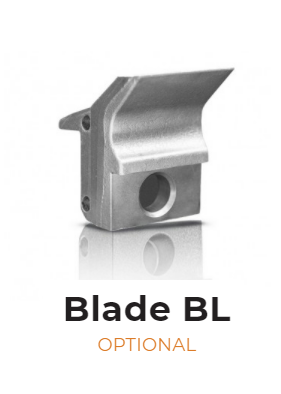 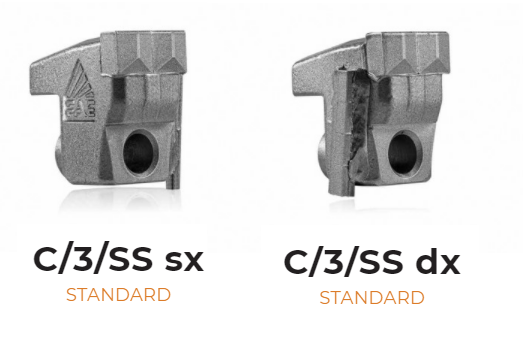 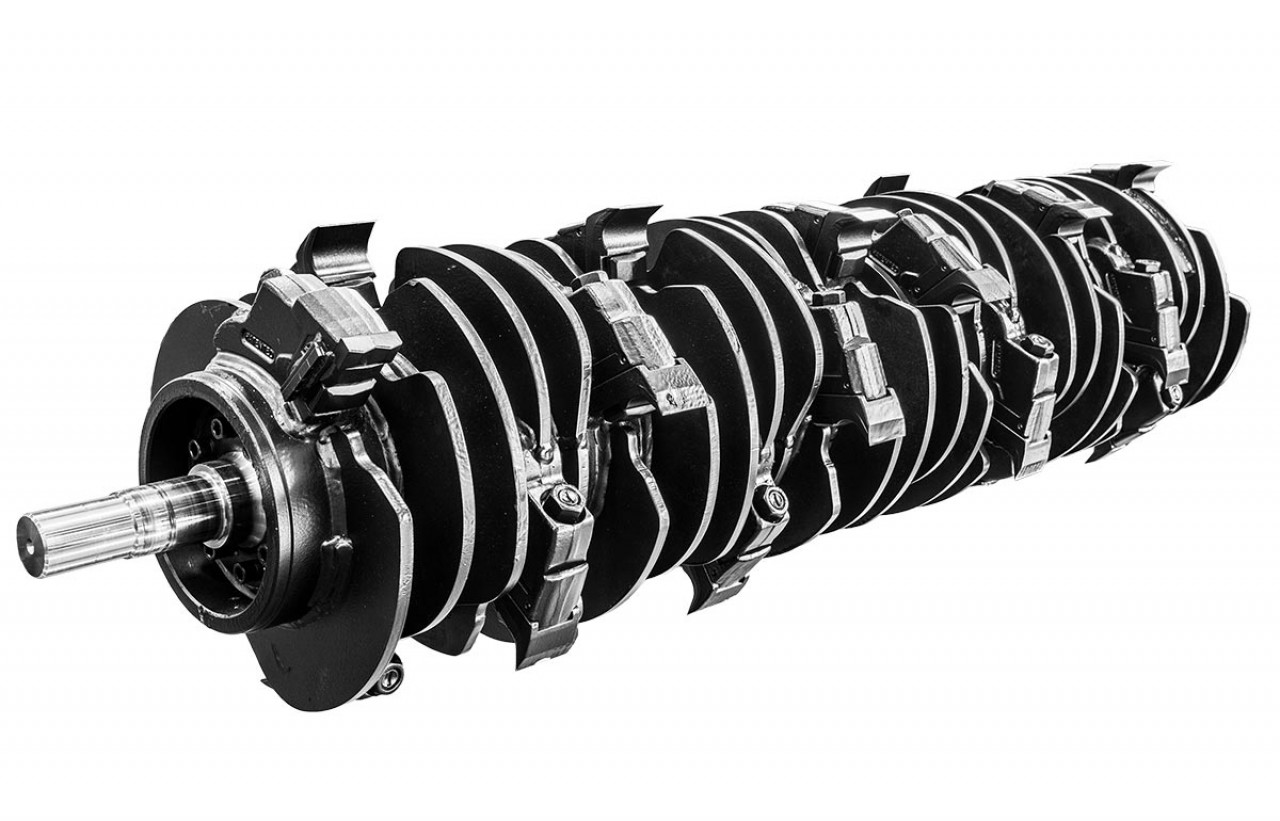 TECHNICKÁ SPECIFIKACE
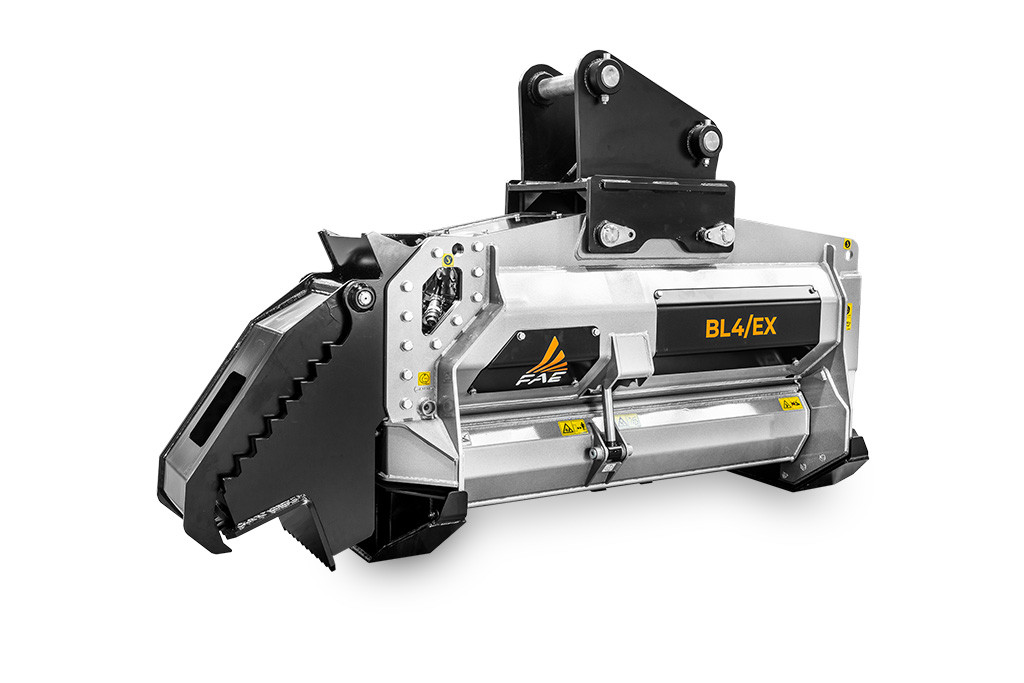 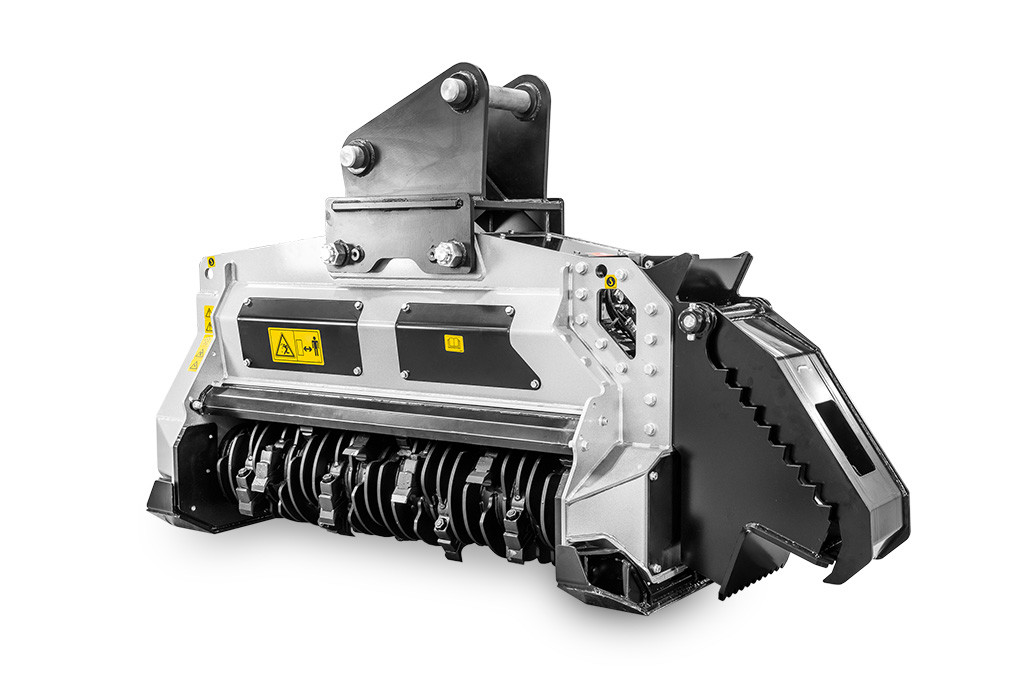 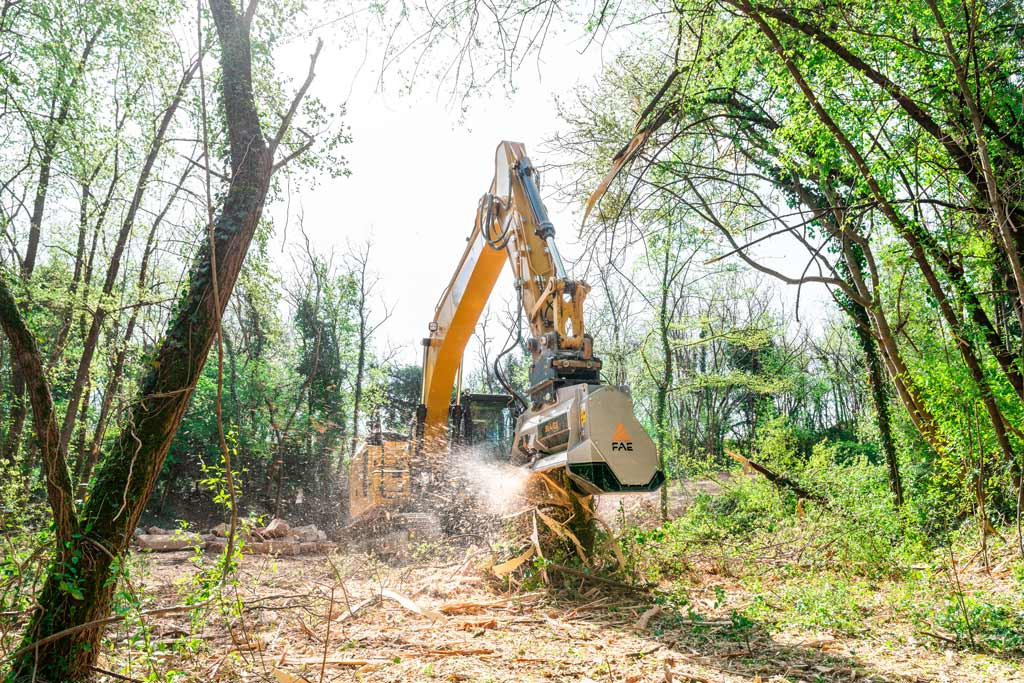 MODELBL4/EX-125 VTBL4/EX-150 VTHy. průtok (l/min)145-300145-300Tlak (bar)220–350220-350Hmot. nosiče (t)18-2518-25Prac. záběr (mm)13471587Hmotnost (kg)15501650Ø rotoru (mm)472472Max. Ø drcení (mm)300300Počet zubů typ BL + C/3/ss20+224+2MODELBL4/EX-125 SonicBL4/EX-150 SonicHy. průtok (l/min)145-300145-300Tlak (bar)220–350220-350Hmot. nosiče (t)18-2518-25Prac. záběr (mm)13471587Hmotnost (kg)15501650Ø rotoru (mm)472472Max. Ø drcení (mm)300300Počet zubů typ BL + C/3/ss20+224+2SPECIFIKACE STROJE
